Инструкция по работе со студентами удаленно с помощью сервиса Google Disk (Гугл Диск)Данная инструкция предназначена для преподавателей, которым необходимо проводить учебный процесс удаленно, размещая материалы и тесты, с целью обучения студентов и проверки изученной информации.Как загрузить учебные материалы на ГУГЛ ДИСКДля начала Вам необходимо  войти в свой почтовый ящик по ссылке mail.ruc.su, далее необходимо выбрать эмблему квадрата из точек   и выбрать эмблему 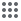 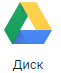 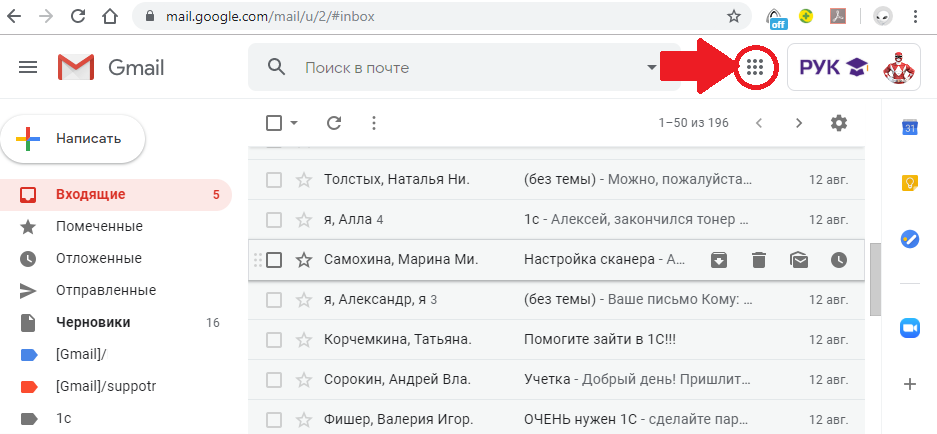 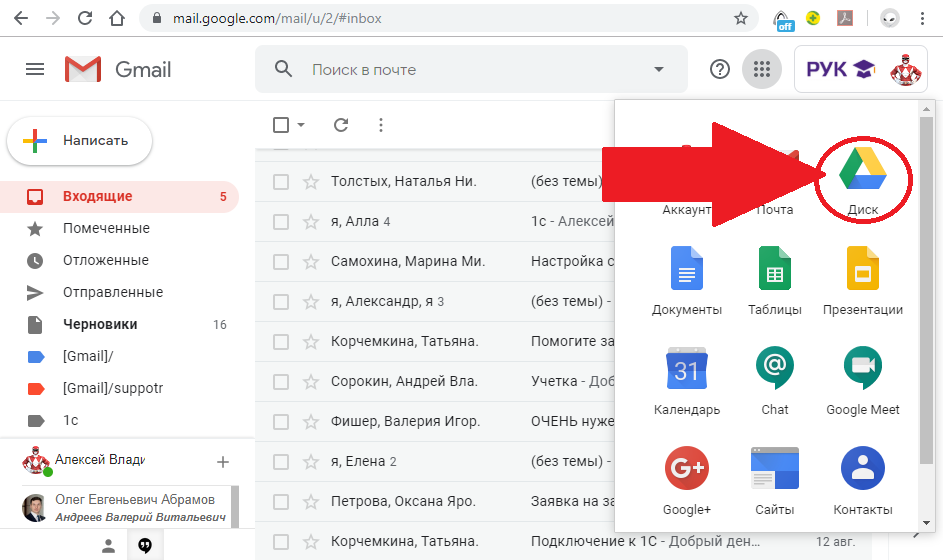 Далее на середине окна браузера нажимаете правой клавишей мыши и выберите создать папку  и назовите её необходимым названием, например, по наименованию курса преподавания: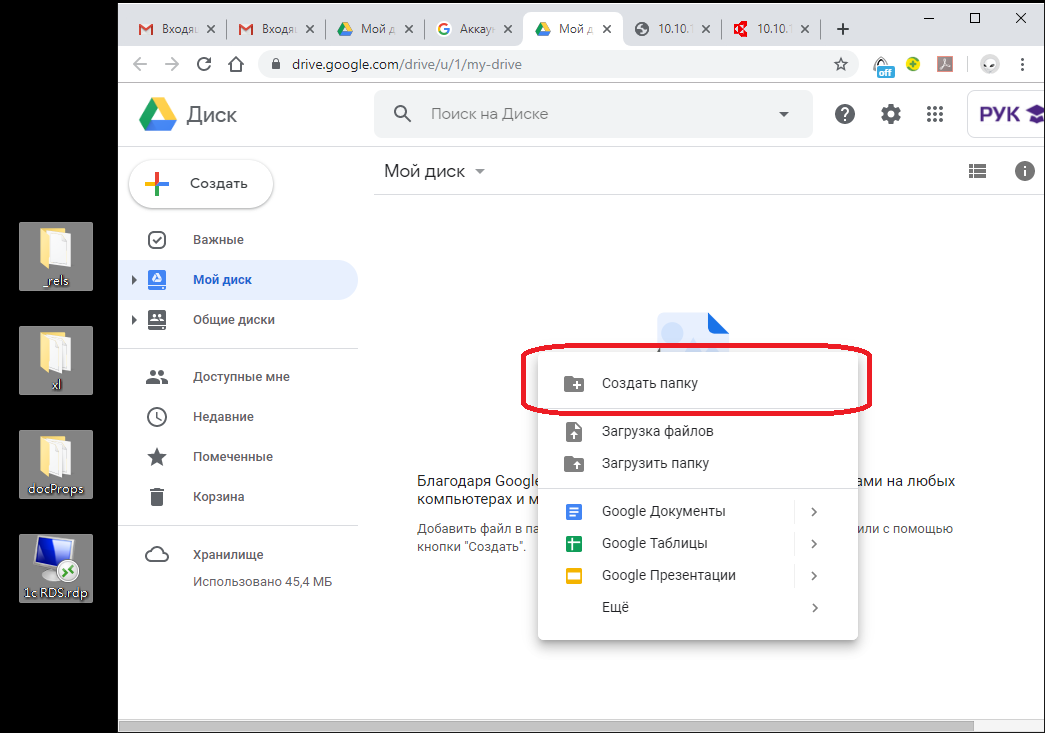 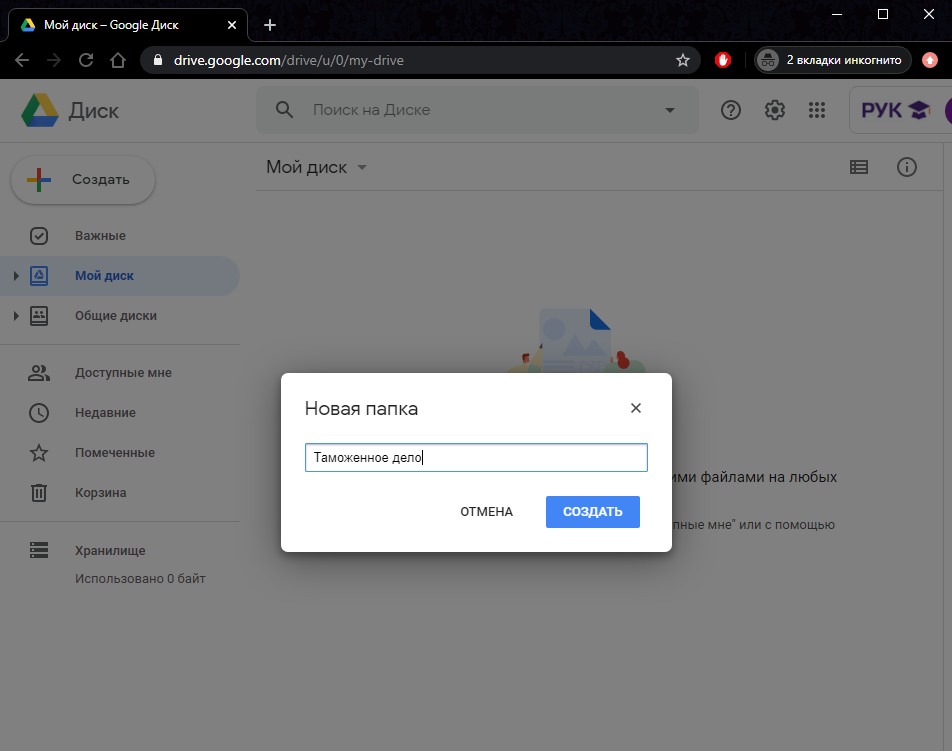 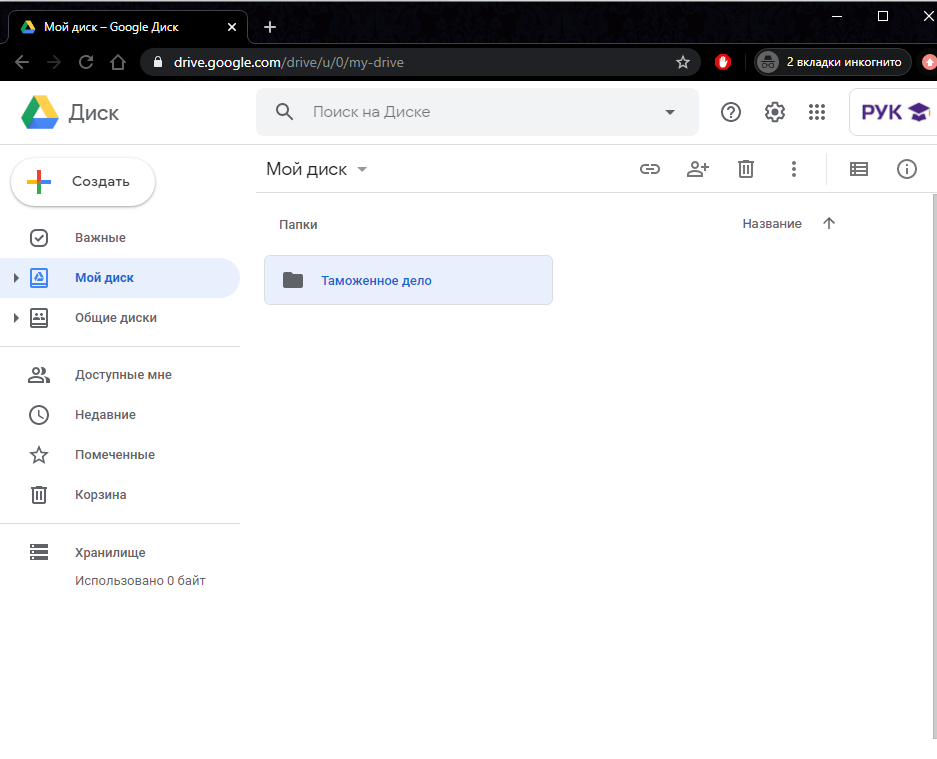 Далее требуется зайти в созданную папку: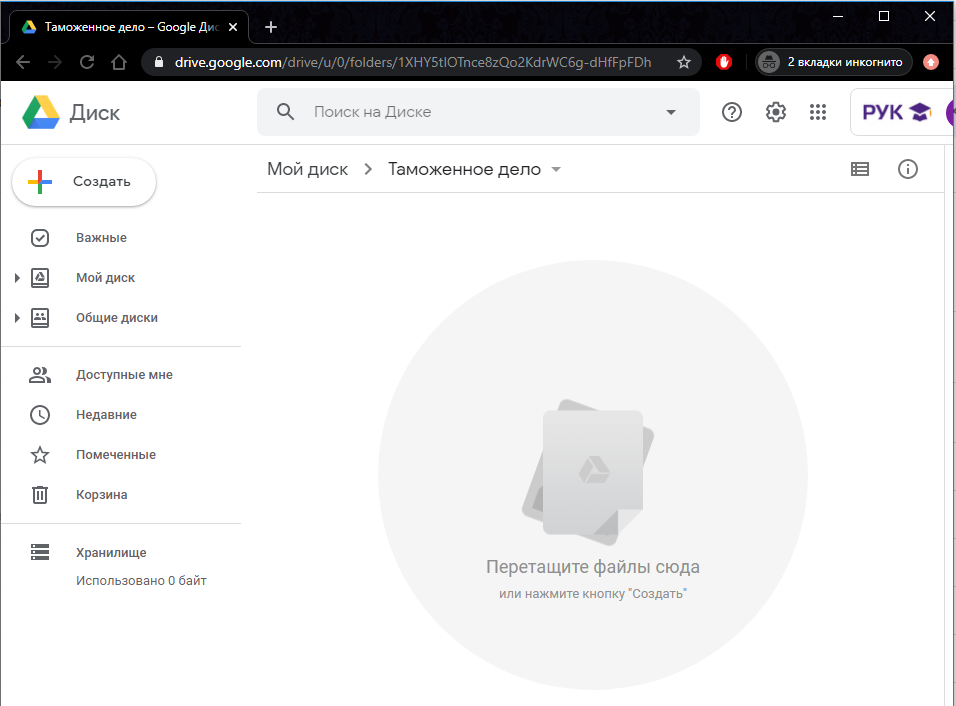 После чего, выделите на рабочем столе те материалы, которыми вы хотите поделиться со студентами и перетащите их в центр браузера: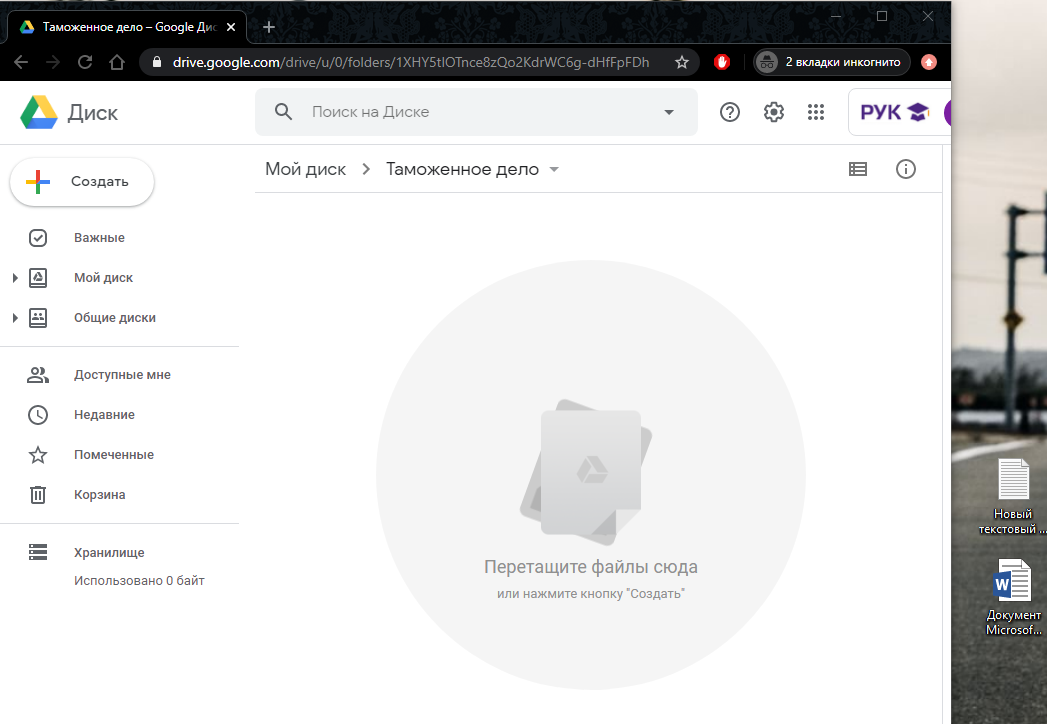 Далее в нижнем правом углу браузера вы увидите статус загрузки и список загружаемых файлов.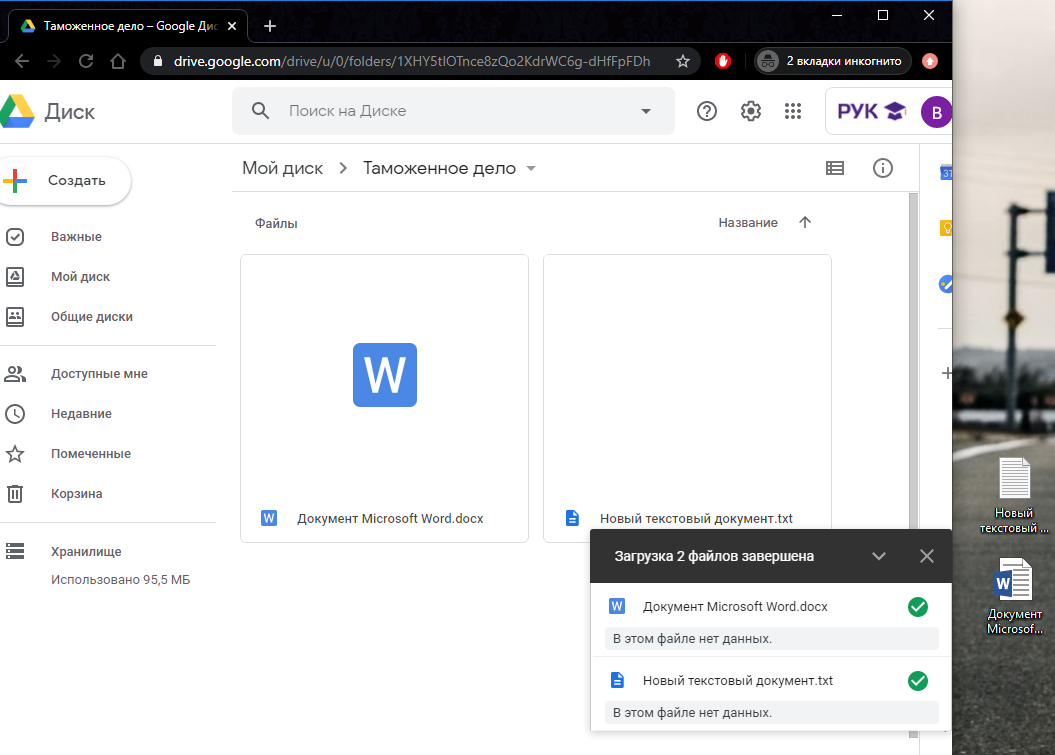 Как открыть доступ к файлам для студентов на ГУГЛ ДИСКДля того чтобы поделиться учебными материалами со студентами, необходимо выбрать либо всю папку, куда вы загрузили сами материалы, либо отдельные файлы.Чтобы открыть доступ перечню студентов к всей папке необходимо:Нажать в левом меню на «Мой диск», и у вас откроется главная страница Гугл Диска, где отображены все папки: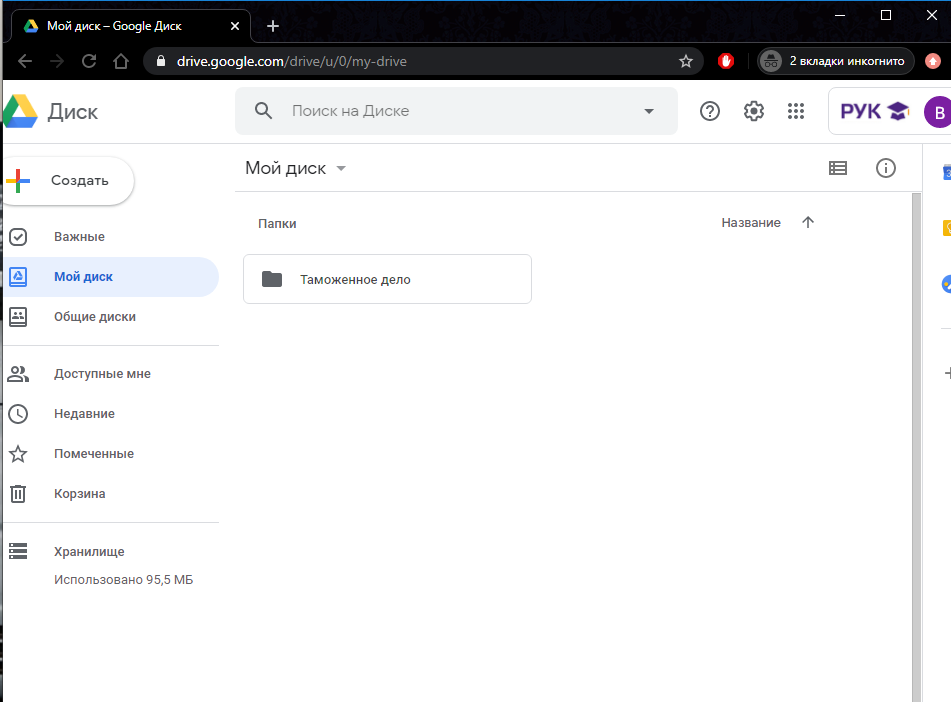 Далее Вам необходимо нажать правой кнопкой мыши по той папке с материалами, которую вы хотите открыть для перечня студентов, и выбрать «Открыть доступ»: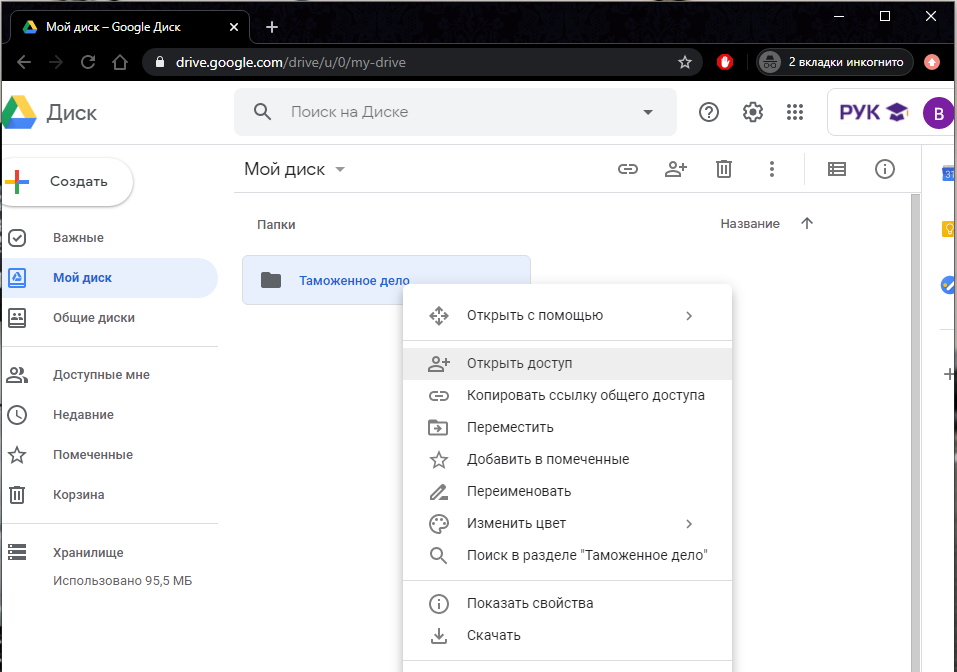 Откроется окно, как на изображении ниже: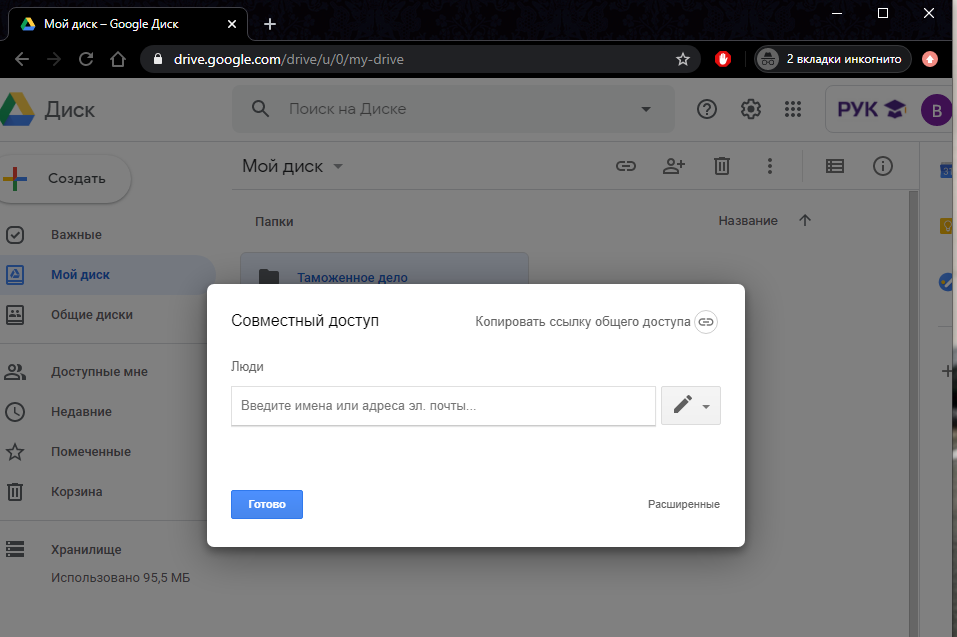 В после ввода, необходимо вписать адреса электронных почт студентов (либо групп), кому необходимо открыть доступ к учебным материалам, а так же нажав на значок   можно выбрать уровень доступа к этим материалам (перемещение и изменение, то бишь полный доступ, либо просто на просмотр файлов и информации):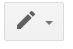 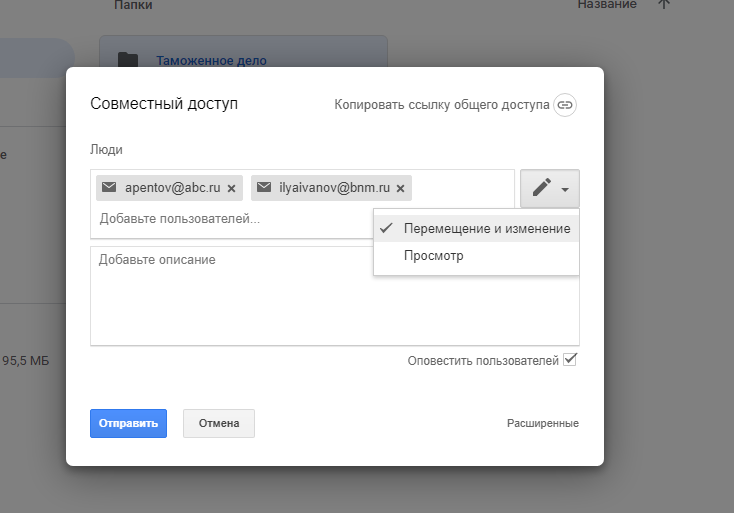 Так же, если оставить галочку «Оповестить пользователей» отмеченной, то на указанные адреса электронной почты придет письмо с ссылкой на папку с материалами и уведомлением, что Вы открыли туда доступ.После ввода необходимой информации, требуется нажать на кнопку .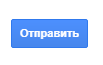 Доступ к конкретным файлам проделывается точно по такому же алгоритму, только нажимать правой кнопкой мыши и выбирать пункт «Открыть доступ» необходимо на конкретном файле с учебным материалом: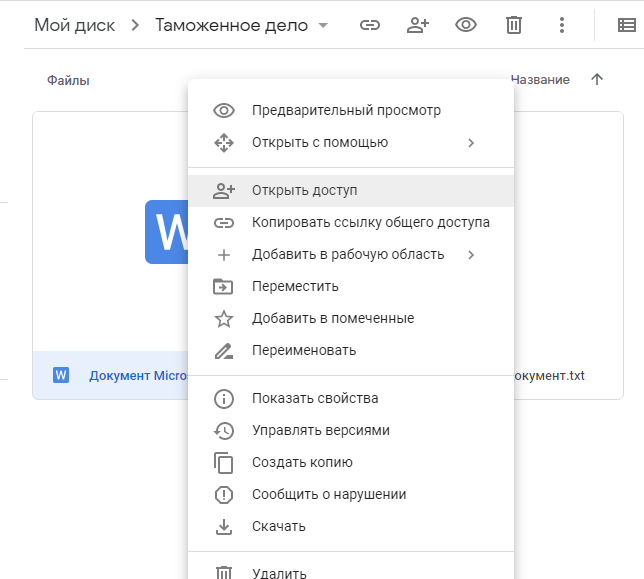 Как создать форму тестирования по пройденному материалу для студентов на ГУГЛ ДИСКТребуется зайти на главную страницу Гугл Диска (http://drive.google.com) и нажать на кнопку  .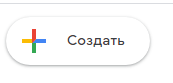 В выпадающем меню выбрать пункт «Google Формы»: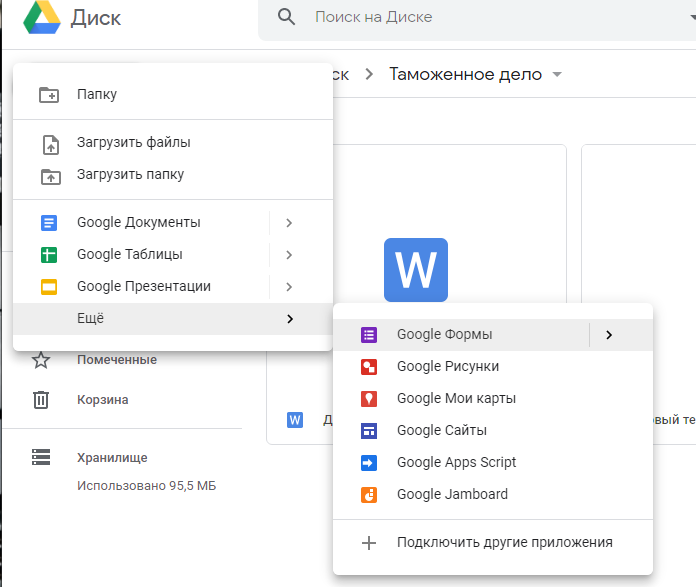 Отроется страница следующего вида: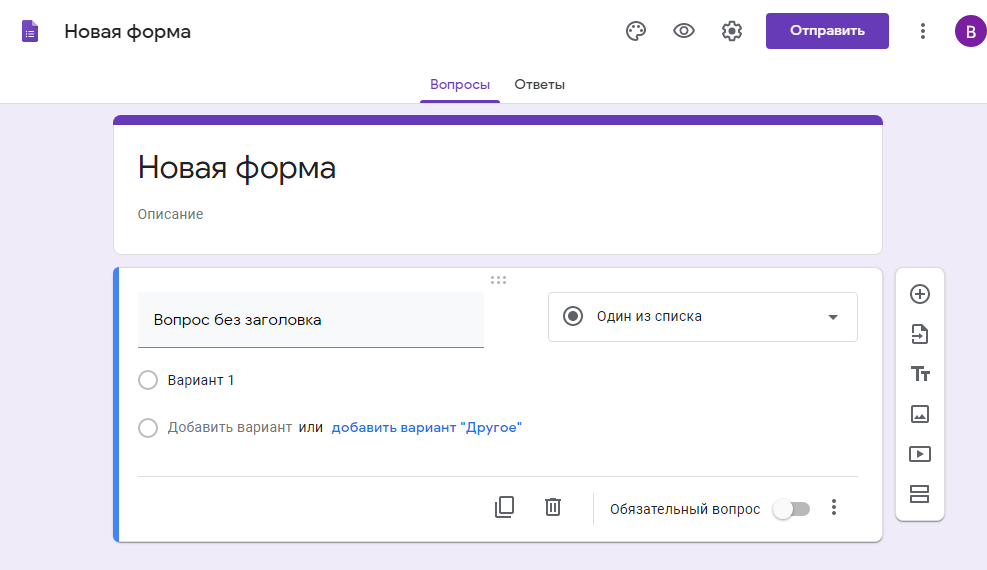 По цифре 1 отмечено название данной формы опроса. При нажатии на нее можно ввести произвольное название. По нажатию на кнопку Enter данное название применится и сохранится.Цифрой 2 отмечено поле «Описание», где Вы можете добавить свое описание, создаваемому тесту.Цифра 3 – основной блок создания теста, где выбирается тип вопроса, а также задаются варианты ответов.Цифра 4 – выбор типа блока, например, картинка/видео/опрос или же документ.После окончания оформления тестирования, Вы можете сразу его отправить студентам для прохождения и проверки их знаний.Для этого нажмите по кнопке «Отправить» в правом верхнем углу (Цифра 5).Откроется окно следующего вида: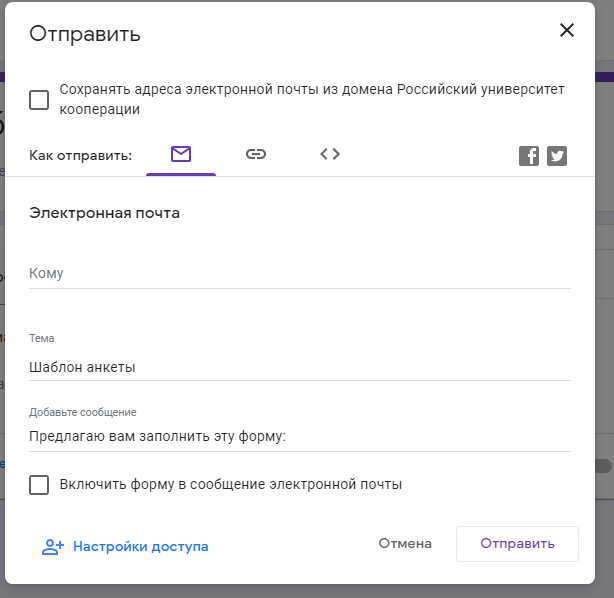 В поле «Электронная почта» введите почтовые адреса студентов, которым Вы хотите выслать данный тест (либо можно воспользоваться адресной книгой, просто введя ФИО студентов).Подробная инструкция по работе с Опросами Google расположена по адресу: https://support.google.com/docs/topic/6063584?hl=ru